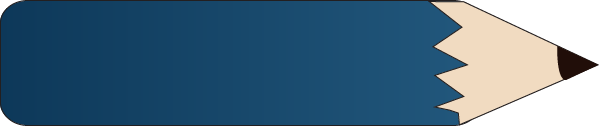 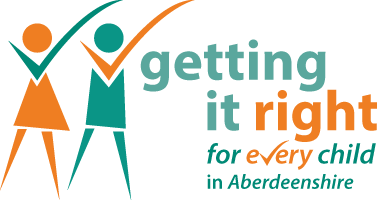 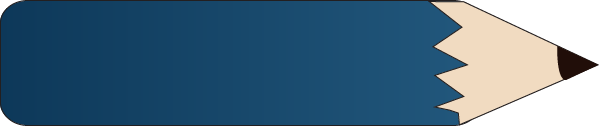 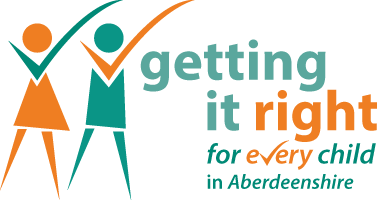 Dear Parents/Guardians,Internet Safety Session – Thursday 5 October A reminder that the Internet Safety session for parents takes place on Thursday, 5 October 2017 at 7.00 pm – 8.30 pm. There are still a few spaces left for this, please let the office know if you will be attending and have not already done so. 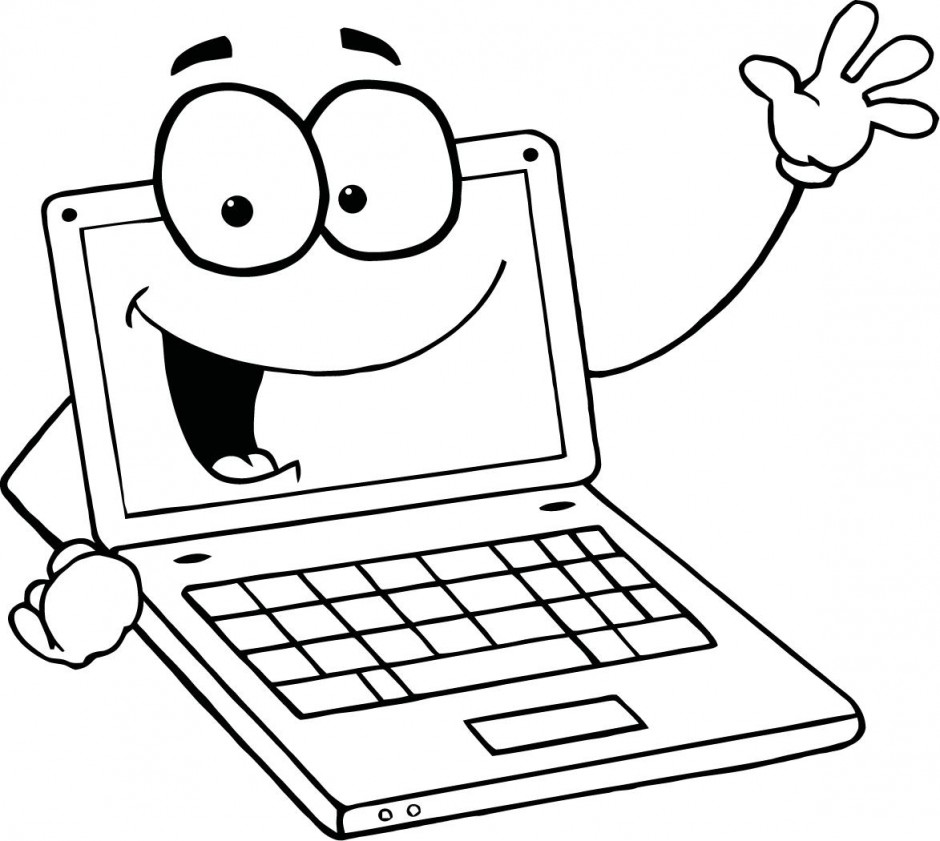 Big Conversation QuestionnaireThank you for your response. Before forwarding to the Authority we will look at the responses to see what improvements we can make in order to move forward. Coding Club We are looking to continue with this, but as Mr Wilson finishes this week, we will look to a restart, hopefully next term.  If any parent feels they could help, we’d love to hear from them. Flu Immunisations We were given several dates for this which has now been confirmed for the week beginning 30 October. PTA Disco The PTA is organising a Hallowe’en Disco on Friday, 10 November.  Please note the change of time for P4s. 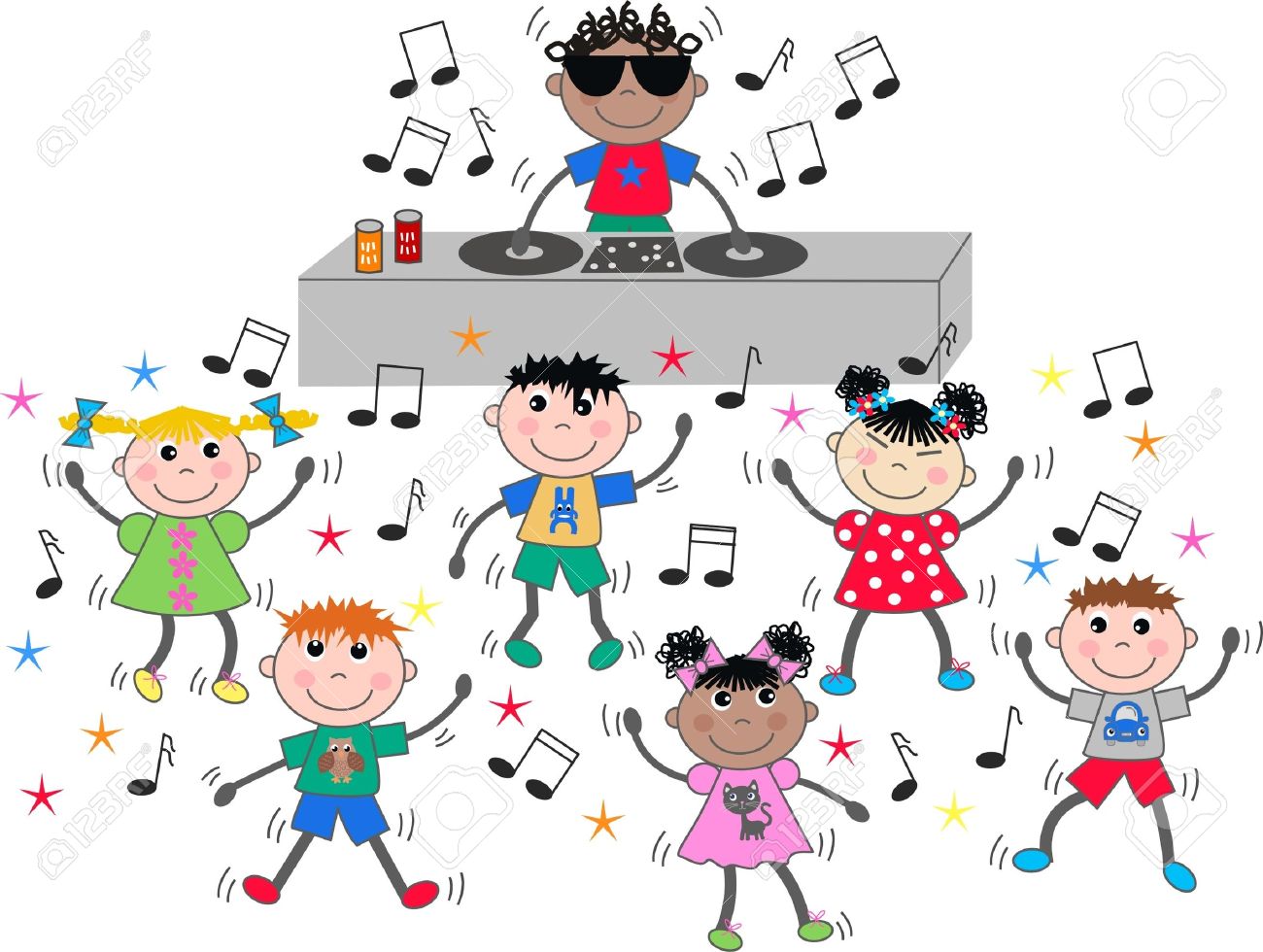 P1 – P4:  6.00 pm – 7.15 pmP5 – P7:  7.30 pm – 8.45 pmSlips have gone out to pre-order tickets in advance at £1.50, but they will also be available at the door on the day for £2.00, provided the pupil is accompanied by an adult.                   School Telephone      Our telephone number is in the process of changing. Our new number is  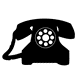 01467 539975.  There may be some teething troubles initially so please bear with us.  You will transferred from our original number for a limited period. The nursery number has also changed to 01467 539978Meal Change – Friday 13 OctoberThe menu for Friday will be as follows:Beef Burger in a bunFish FingersBaked Potato and CheeseCheese or Tuna Sandwich Active Schools Details of the Active Schools October Holiday Programme are available on the school website. They always offer a variety of activities for children within the Kemnay cluster throughout the holidays.  The co-ordinator is Lyndsey Coutts who can be contacted on 01467 538899 or by e-mail at: lynsey.coutts@aberdeenshire.gov.uk Bike Track, Climbing Wall and Zorbs On Tuesday 17 October the above will be at Kintore School. 11.00 am – 3.00pm Climbing Track and Bike Track11.00 am – 3.00pm Zorbs in School HallThere is a £3.00 cost per activity and pupils are able to just arrive on the day. Staffing We regret the departure of Linda Watters, a highly valued PSA, due to family reasons.  Linda has been a great support to pupils and the school over the last nineteen years; she will be sorely missed. Forthcoming EventsThursday 5 October	-	Internet Safety for		   parents at 7.00pmTuesday 10 October 	-	Eye Tests – Nursery                                    PupilsFriday 13 October	- End of Term!Holidays for 2017/2018 Session(for those who like to plan ahead)Monday 16 October to		- October HolidaysFriday 27 October 2017(Inclusive)Monday 13 November 2017	- In-Service DayTuesday 14 November 2017 	- In-Service DayMonday 25 December to	- Christmas HolidaysFriday 5 January 2018 (Inclusive) Friday 9 February 2018	- Occasional Day Monday 12 February 2018	- HolidayTuesday 13 February 2018	- In-Service DayWednesday 14 February 2018- In-Service DayFriday 30 March to 	- Easter BreakFriday 13 April 2018(Inclusive)Monday 7 May 2018	- May Day HolidayMonday 4 June 2018	- Occasional DayFriday 6 July 2018	- Last Day of School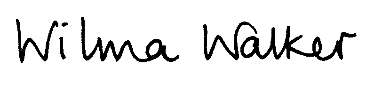 WILMA WALKER3 October 2017 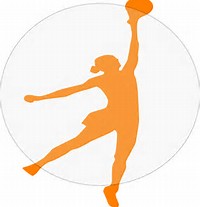 